Publicado en  el 19/06/2015 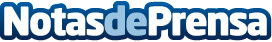 El Centro Párraga de Murcia acoge este verano seis talleres de diferentes disciplinas artísticas19/06/2015 El Centro Párraga de Murcia acoge este verano seis talleres de diferentes disciplinas artísticas  Se organizar?n con la colaboraci?n de Cultura varios cursos de interpretaci?n, uno de ellos impartido por el actor y director norteamericano John Strasberg, y otros de acrobacia y danzaDatos de contacto:Nota de prensa publicada en: https://www.notasdeprensa.es/el-centro-parraga-de-murcia-acoge-este-verano_1 Categorias: Artes Visuales Murcia Cursos http://www.notasdeprensa.es